Data wpływu: Nr wniosku: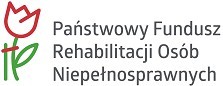 WNIOSEKo dofinansowanie ze środków Państwowego Funduszu Rehabilitacji Osób Niepełnosprawnych zaopatrzenia w przedmioty ortopedyczne i środki pomocnicze 	Część A – DANE WNIOSKODAWCY	Taki sam jak adres zamieszkania 	ŚREDNI DOCHÓD	Wnioskodawca prowadzi gospodarstwo domowe:indywidualne □ wspólneŚredni miesięczny dochód netto na osobę w gospodarstwie Wnioskodawcy: Liczba osób we wspólnym gospodarstwie domowym wynosi: 	Część B – PRZEDMIOT WNIOSKU	 	I. KOSZTY REALIZACJI	Wnioskowana kwota dofinansowania nie może przekraczać całkowitego koszt zakupu pomniejszonego o dofinansowanie NFZ. Przykład: jeżeli aparat słuchowy kosztuje 4.000 zł a NFZ przyznał 700 zł, to maksymalna wnioskowana kwota dofinansowania może wynosić 3.300 zł.Dofinansowanie NFZ musi być większe od 0. 	II. FORMA PRZEKAZANIA ŚRODKÓW FINANSOWYCH	Przelew na konto Wnioskodawcy/osoby upoważnionej przez Wnioskodawcę:W kasie lub przekazem pocztowym (o ile Realizator dopuszcza taką formę płatności)Konto Wykonawcy podane na dowodzie zakupu usługi 	Część C – INFORMACJE UZUPEŁNIAJĄCE	 	OŚWIADCZENIE	Uprzedzony/uprzedzona o odpowiedzialności wynikającej z art. 233 § 1 i § 2 ustawy z dnia 6 czerwca 1997r. Przepisy wprowadzające Kodeks karny - za zeznanie nieprawdy lub zatajenie prawdy oświadczam, że dane zawarte we wniosku są zgodne ze stanem faktycznym. O zmianach zaistniałych po złożeniu wniosku zobowiązuję się informować w ciągu 14 dni.Oświadczam, że wyrażam zgodę na umieszczenie i przetwarzanie moich danych, w bazie danych dla potrzeb niezbędnych podczas realizacji wniosku, zgodnie z ustawą z dnia 10 maja 2018 r. o ochronie danych osobowych.Oświadczam, że nie mam zaległości wobec Państwowego Funduszu Rehabilitacji Osób Niepełnosprawnych.Oświadczam, że w ciągu trzech lat przed złożeniem wniosku nie byłem(am) stroną umowy o dofinansowanie ze środków Państwowego Funduszu Rehabilitacji Osób Niepełnosprawnych, która została rozwiązana z przyczyn leżących po mojej stronie.Oświadczam ze zapoznałem(am) się z treścią Klauzuli RODO. Klauzula RODOInformacje o przetwarzaniu danych osobowych w związku ze złożeniem wniosku o dofinansowanie ze środków Państwowego Funduszu Rehabilitacji Osób NiepełnosprawnychTożsamość administratoraAdministratorem Państwa danych osobowych jest powiat, do którego składany jest wniosek o dofinansowanie.Dane kontaktowe administratoraZ administratorem można skontaktować się za pośrednictwem poczty tradycyjnej lub elektronicznej, a także telefonicznie. Dane kontaktowe administratora podane są na jego stronie internetowej.Dane kontaktowe Inspektora Ochrony DanychAdministrator wyznaczył inspektora ochrony danych, z którym można skontaktować się we wszystkich sprawach dotyczących przetwarzania danych osobowych oraz korzystania z praw związanych z przetwarzaniem. Dane kontaktowe inspektora ochrony danych podane są na stronie internetowej administratora.Cele przetwarzaniaPaństwa dane osobowe przetwarzane będą w celu rozpatrzenia wniosku o dofinansowanie ze środków Państwowego Funduszu Rehabilitacji Osób Niepełnosprawnych oraz – w przypadkach tego wymagających –zawarcia i wykonania umowy o dofinansowanie. Celem przetwarzania może być także ustalenie, dochodzenie lub obrona roszczeń.Podstawa prawna przetwarzaniaRODO - rozporządzenie Parlamentu Europejskiego i Rady (UE) 2016/679 z dnia 27 kwietnia 2016 r. w sprawie ochrony osób fizycznych w związku z przetwarzaniem danych osobowych i w sprawie swobodnego przepływu takich danych oraz uchylenia dyrektywy 95/46/WE, zwane dalej „RODO”.Podstawą prawną przetwarzania Państwa danych osobowych zwykłych jest art. 6 ust. 1 lit. c oraz e RODO, a w zakresie danych dotyczących zdrowia art. 9 ust. 2 lit. g RODO. Podstawą prawną przetwarzania danych osobowych może być art. 6 ust. 1 lit. b oraz f RODO i art. 9 ust. 2 lit. f RODO.Okres, przez który dane będą przechowywanePaństwa dane osobowe będą przetwarzane zgodnie z zasadami archiwizacji obowiązującymi u administratora. W przypadku ustalenia, dochodzenia lub obrony roszczeń dane mogą być przetwarzane do czasu zakończenia postępowania.Podmioty, którym będą udostępniane dane osoboweDostęp do Państwa danych osobowych mogą mieć podmioty świadczące na rzecz administratora usługi doradcze, z zakresu pomocy prawnej, pocztowe, dostawy lub utrzymania systemów informatycznych.Prawa podmiotów danych Przysługuje Państwu prawo:na podstawie art. 15 RODO – prawo dostępu do danych osobowych i uzyskania ich kopii,na podstawie art. 16 RODO – prawo do sprostowania i uzupełnienia danych osobowych,na podstawie art. 17 RODO – prawo do usunięcia danych osobowych,na podstawie art. 18 RODO – prawo żądania od administratora ograniczenia przetwarzania danych,na podstawie art. 20 RODO – prawo do przenoszenia danych osobowych przetwarzanych w sposób zautomatyzowany na podstawie art. 6 ust. 1 lit. b RODO,art. 21 RODO – prawo do wniesienia sprzeciwu wobec przetwarzania danych przez administratora.Prawo wniesienia skargi do organu nadzorczegoPrzysługuje Państwu prawo wniesienia skargi do organu nadzorczego, tj. Prezesa Urzędu Ochrony Danych Osobowych, ul. Stawki 2, 00 - 193 Warszawa, na niezgodne z prawem przetwarzanie danych osobowych przez administratora.Informacja o dowolności lub obowiązku podania danych oraz o ewentualnych konsekwencjach niepodania danychPodanie danych osobowych na potrzeby rozpatrzenia Państwa wniosku jest obowiązkowe.POUCZENIE Dochód należy wyliczyć w oparciu o przepisy art. 3 pkt 1 ustawy z dnia 28 listopada 2003 r. o świadczeniach rodzinnych (tekst jednolity Dz. U. z 2023 r. poz. 390, z późn. zm.).W art. 3 pkt 1 cytowanej ustawy zdefiniowany jest:dochodzie – oznacza to, po odliczeniu kwot alimentów świadczonych na rzecz innych osób: a) przychody podlegające opodatkowaniu na zasadach określonych w art. 27, art. 30b, art. 30c, art. 30e i art. 30f ustawy z dnia 26 lipca 1991 r. o podatku dochodowym od osób fizycznych (Dz. U. z 2022 r. poz. 2647, z późn. zm.), pomniejszone o koszty uzyskania przychodu, należny podatek dochodowy od osób fizycznych, składki na ubezpieczenia społeczne niezaliczone do kosztów uzyskania przychodu oraz składki na ubezpieczenie zdrowotne, b) dochód z działalności podlegającej opodatkowaniu na podstawie przepisów o zryczałtowanym podatku dochodowym od niektórych przychodów osiąganych przez osoby fizyczne, c) inne dochody niepodlegające opodatkowaniu na podstawie przepisów o podatku dochodowym od osób fizycznych:– renty określone w przepisach o zaopatrzeniu inwalidów wojennych i wojskowych oraz ich rodzin,renty wypłacone osobom represjonowanym i członkom ich rodzin, przyznane na zasadach określonych w przepisach o zaopatrzeniu inwalidów wojennych i wojskowych oraz ich rodzin, – świadczenie pieniężne, dodatek kompensacyjny oraz ryczałt energetyczny określone w przepisach o świadczeniu pieniężnym i uprawnieniach przysługujących żołnierzom zastępczej służby wojskowej przymusowo zatrudnianym w kopalniach węgla, kamieniołomach, zakładach rud uranu i batalionach budowlanych, – dodatek kombatancki, ryczałt energetyczny i dodatek kompensacyjny określone w przepisach o kombatantach oraz niektórych osobach będących ofiarami represji wojennych i okresu powojennego, – świadczenie pieniężne określone w przepisach o świadczeniu pieniężnym przysługującym osobom deportowanym do pracy przymusowej oraz osadzonym w obozach pracy przez III Rzeszę Niemiecką lub Związek Socjalistycznych Republik Radzieckich, – ryczałt energetyczny, emerytury i renty otrzymywane przez osoby, które utraciły wzrok w wyniku działań wojennych w latach 1939– 1945 lub eksplozji pozostałych po tej wojnie niewypałów i niewybuchów, – renty inwalidzkie z tytułu inwalidztwa wojennego, kwoty zaopatrzenia otrzymywane przez ofiary wojny oraz członków ich rodzin, renty wypadkowe osób, których inwalidztwo powstało w związku z przymusowym pobytem na robotach w III Rzeszy Niemieckiej w latach 1939–1945, otrzymywane z zagranicy, – zasiłki chorobowe określone w przepisach o ubezpieczeniu społecznym rolników oraz w przepisach o systemie ubezpieczeń społecznych, – środki bezzwrotnej pomocy zagranicznej otrzymywane od rządów państw obcych, organizacji międzynarodowych lub międzynarodowych instytucji finansowych, pochodzące ze środków bezzwrotnej pomocy przyznanych na podstawie jednostronnej deklaracji lub umów zawartych z tymi państwami, organizacjami lub instytucjami przez Radę Ministrów, właściwego ministra lub agencje rządowe, w tym również w przypadkach, gdy przekazanie tych środków jest dokonywane za pośrednictwem podmiotu upoważnionego do rozdzielania środków bezzwrotnej pomocy zagranicznej na rzecz podmiotów, którym służyć ma ta pomoc, – należności ze stosunku pracy lub z tytułu stypendium osób fizycznych mających miejsce zamieszkania na terytorium Rzeczypospolitej Polskiej, przebywających czasowo za granicą – w wysokości odpowiadającej równowartości diet z tytułu podróży służbowej poza granicami kraju ustalonych dla pracowników zatrudnionych w państwowych lub samorządowych jednostkach sfery budżetowej na podstawie ustawy z dnia 26 czerwca 1974 r. – Kodeks pracy (Dz. U. z 2023 r. poz. 1465, z późn. zm.), – należności pieniężne wypłacone policjantom, żołnierzom, celnikom i pracownikom jednostek wojskowych i jednostek policyjnych użytych poza granicami państwa w celu udziału w konflikcie zbrojnym lub wzmocnienia sił państwa albo państw sojuszniczych, misji pokojowej, akcji zapobieżenia aktom terroryzmu lub ich skutkom, a także należności pieniężne wypłacone żołnierzom, policjantom, celnikom i pracownikom pełniącym funkcje obserwatorów w misjach pokojowych organizacji międzynarodowych i sił wielonarodowych, – należności pieniężne ze stosunku służbowego otrzymywane w czasie służby kandydackiej przez funkcjonariuszy Policji, Państwowej Straży Pożarnej, Straży Granicznej, Biura Ochrony Rządu i Służby Więziennej, obliczone za okres, w którym osoby te uzyskały dochód, – dochody członków rolniczych spółdzielni produkcyjnych z tytułu członkostwa w rolniczej spółdzielni produkcyjnej, pomniejszone o składki na ubezpieczenia społeczne, – alimenty na rzecz dzieci,  – stypendia doktoranckie przyznane na podstawie art. 209 ust. 1 i 7 ustawy z dnia 20 lipca 2018 r. – Prawo o szkolnictwie wyższym i nauce (Dz. U. z 2023 r. poz. 742, z późn. zm.), stypendia sportowe przyznane na podstawie ustawy z dnia 25 czerwca 2010 r. o sporcie (Dz. U. z 2023 r. poz. 2048 z późn. zm.) oraz inne stypendia o charakterze socjalnym przyznane uczniom lub studentom, – kwoty diet nieopodatkowane podatkiem dochodowym od osób fizycznych, otrzymywane przez osoby wykonujące czynności związane z pełnieniem obowiązków społecznych i obywatelskich, – należności pieniężne otrzymywane z tytułu wynajmu pokoi gościnnych w budynkach mieszkalnych położonych na terenach wiejskich w gospodarstwie rolnym osobom przebywającym na wypoczynku oraz uzyskane z tytułu wyżywienia tych osób,– dodatki za tajne nauczanie określone w ustawie z dnia 26 stycznia 1982 r. – Karta Nauczyciela (Dz. U. z 2023 r. poz. 984, z późn. zm.), – dochody uzyskane z działalności gospodarczej prowadzonej na podstawie zezwolenia na terenie specjalnej strefy ekonomicznej określonej w przepisach o specjalnych strefach ekonomicznych, – ekwiwalenty pieniężne za deputaty węglowe określone w przepisach o komercjalizacji, restrukturyzacji i prywatyzacji przedsiębiorstwa państwowego „Polskie Koleje Państwowe”, – ekwiwalenty z tytułu prawa do bezpłatnego węgla określone w przepisach o restrukturyzacji górnictwa węgla kamiennego w latach 2003–2006, – świadczenia określone w przepisach o wykonywaniu mandatu posła i senatora, – dochody uzyskane z gospodarstwa rolnego, – dochody uzyskiwane za granicą Rzeczypospolitej Polskiej, pomniejszone odpowiednio o zapłacone za granicą Rzeczypospolitej Polskiej: podatek dochodowy oraz składki na obowiązkowe ubezpieczenie społeczne i obowiązkowe ubezpieczenie zdrowotne, – renty określone w przepisach o wspieraniu rozwoju obszarów wiejskich ze środków pochodzących z Sekcji Gwarancji Europejskiego Funduszu Orientacji i Gwarancji Rolnej oraz w przepisach o wspieraniu rozwoju obszarów wiejskich z udziałem środków Europejskiego Funduszu Rolnego na rzecz Rozwoju Obszarów Wiejskich, – zaliczkę alimentacyjną określoną w przepisach o postępowaniu wobec dłużników alimentacyjnych oraz zaliczce alimentacyjnej, – świadczenia pieniężne wypłacane w przypadku bezskuteczności egzekucji alimentów, – pomoc materialną o charakterze socjalnym określoną w art. 90c ust. 2 ustawy z dnia 7 września 1991 r. o systemie oświaty (Dz. U. z 2022 r. poz. 2230) oraz świadczenia, o których mowa w art. 86 ust. 1 pkt 1–3 i 5 oraz art. 212 ustawy z dnia 20 lipca 2018 r. – Prawo o szkolnictwie wyższym i nauce, – kwoty otrzymane na podstawie art. 27f ust. 8–10 ustawy z dnia 26 lipca 1991 r. o podatku dochodowym od osób fizycznych, – świadczenie pieniężne określone w ustawie z dnia 20 marca 2015 r. o działaczach opozycji antykomunistycznej oraz osobach represjonowanych z powodów politycznych (Dz. U. z 2023 poz. 388, z późn. zm.),– świadczenie rodzicielskie, – zasiłek macierzyński, o którym mowa w przepisach o ubezpieczeniu społecznym rolników, – stypendia dla bezrobotnych finansowane ze środków Unii Europejskiej lub Funduszu Pracy, niezależnie od podmiotu, który je wypłaca, – przychody wolne od podatku dochodowego na podstawie art. 21 ust. 1 pkt 148 ustawy z dnia 26 lipca 1991 r. o podatku dochodowym od osób fizycznych, pomniejszone o składki na ubezpieczenia społeczne oraz składki na ubezpieczenia zdrowotne, – przychody wolne od podatku dochodowego na podstawie art. 21 ust. 1 pkt 152 lit. a, b i d oraz pkt 153 lit. a, b i d ustawy z dnia 26 lipca 1991 r. o podatku dochodowym od osób fizycznych, oraz art. 21 ust. 1 pkt 154 tej ustawy w zakresie przychodów ze stosunku służbowego, stosunku pracy, pracy nakładczej, spółdzielczego stosunku pracy, z umów zlecenia, o których mowa w art. 13 pkt 8 ustawy z dnia 26 lipca 1991 r. o podatku dochodowym od osób fizycznych, zasiłku macierzyńskiego, o którym mowa w ustawie z dnia 25 czerwca 1999 r. o świadczeniach pieniężnych z ubezpieczenia społecznego w razie choroby i macierzyństwa, pomniejszone o składki na ubezpieczenia społeczne oraz składki na ubezpieczenia zdrowotne,– przychody wolne od podatku dochodowego na podstawie art. 21 ust. 1 pkt 152 lit. c, pkt 153 lit. c oraz pkt 154 ustawy z dnia 26 lipca 1991 r. o podatku dochodowym od osób fizycznych z pozarolniczej działalności gospodarczej opodatkowanych według zasad określonych w art. 27 i art. 30c tej ustawy, pomniejszone o składki na ubezpieczenia społeczne oraz składki na ubezpieczenia zdrowotne, – dochody z pozarolniczej działalności gospodarczej opodatkowanej w formie ryczałtu od przychodów ewidencjonowanych, o których mowa w art. 21 ust. 1 pkt 152 lit. c, pkt 153 lit. c i pkt 154 ustawy z dnia 26 lipca 1991 r. o podatku dochodowym od osób fizycznych, ustalone zgodnie z art. 5 ust. 7a;Nie wliczamy w szczególności: świadczeń rodzinnych wypłaconych na podstawie przepisów o świadczeniach rodzinnych – zasiłków i dodatków rodzinnych oraz zasiłków i dodatków pielęgnacyjnych, oraz zasiłków porodowych wypłacanych na podst. odrębnych przepisów, dodatków mieszkaniowych i ryczałtów na zakup opału, przyznanych na podst. odrębnych przepisów o dodatkach mieszkaniowych.ROLA WNIOSKODAWCYROLA WNIOSKODAWCYNazwa polaDo uzupełnieniaWnioskodawca składa wniosek:Postanowieniem Sądu:Z dnia:Sygnatura akt:Imię i nazwisko notariusza:Repertorium nr:Zakres pełnomocnictwa:pełen zakres czynności związanych z aplikowaniem o wsparciedo rozliczenia dofinansowaniado zawarcia umowydo udzielania dodatkowych wyjaśnień i uzupełnienia wnioskudo złożenia wnioskuinneDANE PERSONALNE WNIOSKODAWCYDANE PERSONALNE WNIOSKODAWCYNazwa polaDo uzupełnieniaImię:Drugie imię:Nazwisko:PESEL:Data urodzenia:Płeć□ mężczyzna □ kobietaADRES ZAMIESZKANIAADRES ZAMIESZKANIANazwa polaDo uzupełnieniaWojewództwo:Powiat:Gmina:Miejscowość:Ulica:Nr domu:Nr lokalu:Kod pocztowy:Poczta:Rodzaj miejscowości:miastowieśNr telefonu:Adres e-mail:ADRES KORESPONDENCYJNYADRES KORESPONDENCYJNYNazwa polaDo uzupełnieniaWojewództwo:Powiat:Gmina:Miejscowość:Ulica:Nr domu:Nr lokalu:Kod pocztowy:Poczta:DANE PODOPIECZNEGO/MOCODAWCYDANE PODOPIECZNEGO/MOCODAWCYNazwa polaDo uzupełnieniaImię:Drugie imię:Nazwisko:PESEL:Data urodzenia:Płeć:□ mężczyzna □ kobietaADRES ZAMIESZKANIA I DANE KONTAKTOWE PODOPIECZNEGOADRES ZAMIESZKANIA I DANE KONTAKTOWE PODOPIECZNEGONazwa polaDo uzupełnieniaWojewództwo:Powiat:Gmina:Miejscowość:Ulica:Nr domu:Nr lokalu:Kod pocztowy:Poczta:Nr telefonu:Adres e-mail:Rodzaj miejscowości:miastowieśSTOPIEŃ NIEPEŁNOSPRAWNOŚCISTOPIEŃ NIEPEŁNOSPRAWNOŚCINazwa polaDo uzupełnieniaOsoba w wieku do 16 lat posiadająca orzeczenie o niepełnosprawności:taknieStopień niepełnosprawności:ZnacznyUmiarkowanyLekkiNie dotyczyOrzeczenie dotyczące niepełnosprawności ważne jest:bezterminowookresowo – do dnia:Numer orzeczenia:Grupa inwalidzka:I grupaII grupaIII grupanie dotyczyNiezdolność:Osoby całkowicie niezdolne do pracy i niezdolne do samodzielnej egzystencjiOsoby długotrwale niezdolne do pracy w gospodarstwie rolnym, którym przysługuje zasiłek pielęgnacyjnyOsoby całkowicie niezdolne do pracyOsoby częściowo niezdolne do pracyOsoby stale lub długotrwale niezdolne do pracy w gospodarstwie rolnymNie dotyczyRodzaj niepełnosprawności:01-U – upośledzenie umysłowe02-P – choroby psychiczne03-L – zaburzenia głosu, mowy i choroby słuchuosoba głuchaosoba głuchoniema04-O – narząd wzrokuosoba niewidomaosoba głuchoniewidoma05-R – narząd ruchuwnioskodawca lub dziecko/podopieczny porusza się przy pomocy wózka inwalidzkiegodysfunkcja obu kończyn górnych06-E – epilepsja07-S – choroby układu oddechowego i krążenia08-T – choroby układu pokarmowego09-M – choroby układu moczowo-płciowego10-N – choroby neurologiczne11-I – inne12-C – całościowe zaburzenia rozwojoweNiepełnosprawność jest sprzężona (u osoby występuje więcej niż jedna przyczyna wydania orzeczenia o stopniu niepełnosprawności).Niepełnosprawność sprzężona musi być potwierdzona w posiadanym orzeczeniu dot. niepełnosprawności:taknieLiczba przyczyn niepełnosprawności (jeśli dotyczy):2 przyczyny3 przyczynyPrzedmiot 1Przedmiot 1Nazwa polaDo uzupełnieniaPrzedmiot wniosku:Numer zlecenia:Całkowity koszt zakupu:Dofinansowanie NFZ:Udział własny wnioskodawcy:Wnioskowana kwota dofinansowania:Przedmiot 2Przedmiot 2Nazwa polaDo uzupełnieniaPrzedmiot wniosku:Numer zlecenia:Całkowity koszt zakupu:Dofinansowanie NFZ:Udział własny wnioskodawcy:Wnioskowana kwota dofinansowania:Przedmiot 3Przedmiot 3Nazwa polaDo uzupełnieniaPrzedmiot wniosku:Numer zlecenia:Całkowity koszt zakupu:Dofinansowanie NFZ:Udział własny wnioskodawcy:Wnioskowana kwota dofinansowania:RAZEM KWOTA WNIOSKOWANARAZEM KWOTA WNIOSKOWANANazwa polaDo uzupełnieniaCałkowity koszt zakupuDofinansowanie NFZUdział własny wnioskodawcyWnioskowana kwota dofinansowaniaNazwa polaDo uzupełnieniaWłaściciel konta (imię i nazwisko):Nazwa banku:Nr rachunku bankowego:MiejscowośćDataPodpis WnioskodawcyZAŁĄCZNIKI DO WNIOSKUZAŁĄCZNIKI DO WNIOSKULp.PlikUZUPEŁNIONE ZAŁĄCZNIKI DO WNIOSKUUZUPEŁNIONE ZAŁĄCZNIKI DO WNIOSKULp.PlikLISTA ZAŁĄCZNIKÓW WPROWADZONA W NABORZEListaZałączniki należy dodać w formie skanu bądź czytelnego zdjęcia w systemie SOW1. Orzeczenie o niepełnosprawności, stopniu niepełnosprawności lub orzeczenie ZUS 2. Akt urodzenia - dotyczy dzieci .nr aktu ....................................... - JEŚLI DOTYCZY 3. Dokument potwierdzający pełnienie funkcji opiekuna prawnego - JEŚLI DOTYCZY 4. Oryginał faktury lub rachunku zawierający określenie kwoty opłaconej w ramach ubezpieczenia zwrotnego oraz kwotę udziału własnego  lub wycenę ( faktura proforma) 5. Wydruk elektroniczny zlecenia na wyroby medyczne (strona 1-5)6. Oświadczenie o dochodach (załącznik nr 1)7. Oświadczenia wnioskodawcy (załącznik nr 2)8, Zgoda właściciela konta nie będącego wnioskodawcą